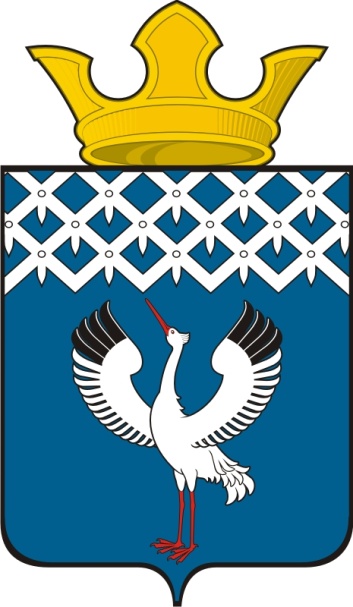 Российская ФедерацияСвердловская областьДумамуниципального образованияБайкаловского сельского поселения68-е заседание 2-го созываРЕШЕНИЕ10.06.2013г.  № 71с. БайкаловоО награждении Почетной грамотой Думы муниципального образования Байкаловского сельского поселенияРуководствуясь Уставом  Байкаловского сельского поселения  и  в связи  с празднованием  села Байкалово, Дума муниципального образования Байкаловского сельского поселенияРЕШИЛА:Наградить Почетной грамотой Думы муниципального образования Байкаловского сельского поселения:- за активное участие в общественной жизни села Байкалово Сергиенко Лию Григорьевну и Кашину Надежду Григорьевну; - за многолетний добросовестный труд Боталову Ирину Анатольевну.2.  Вручить Почетные грамоты во время празднования Дня Байкалово. Глава муниципального образованияБайкаловского сельского поселения     ________________Л.Ю.Пелевина10 июня 2013 г.  Председатель Думы муниципального образованияБайкаловского сельского поселения     ________________С.В. Кузеванова10 июня 2013 г.  